United States of America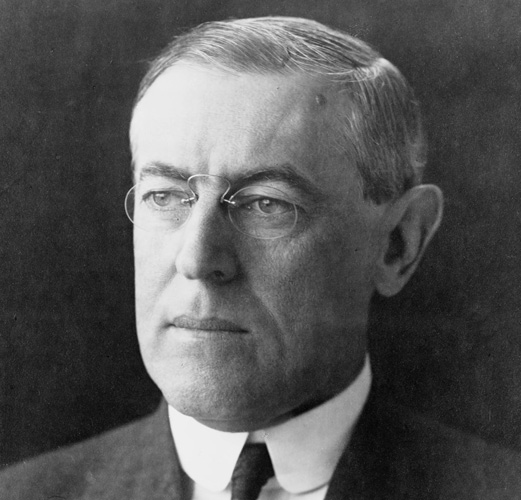 Joined the war in 1917 – had not lost as many man as Britain or France and had not spent as much money.USA was in favour of a lenient peace settlement to be imposed on Germany.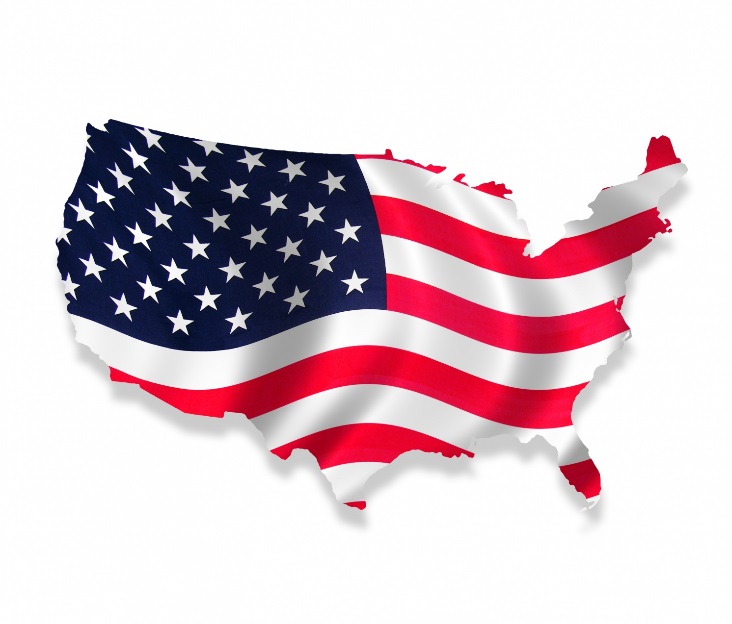 Britain and the Empire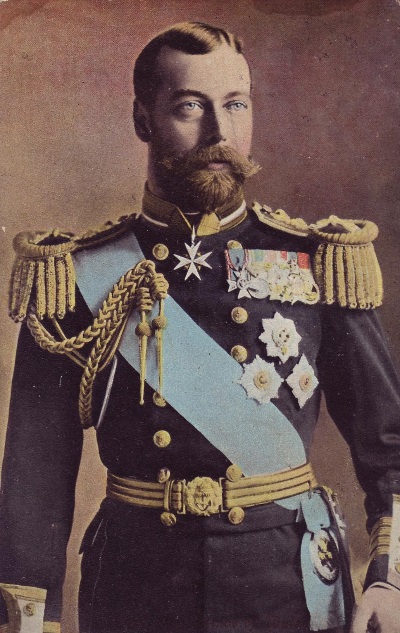 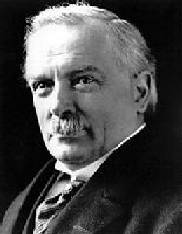 Prime Minister David Lloyd George		          King George VGB. Lloyd George was in favour of a less severe settlement to that of the French.  He wanted to ensure Germany could recover quickly and resume her role as a major customer of British goods.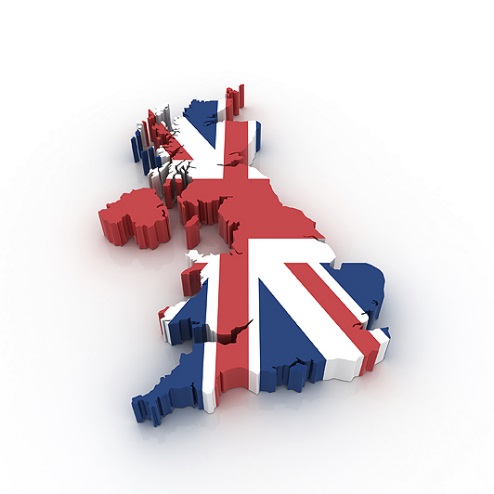 France 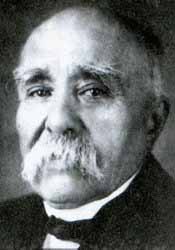 Prime Minister – George ClemenceauFrance wanted a harsh peace settlement to ruin Germany economically and militarilyFrance wanted to Germany to pay Reparations (compensation) Clemenceau’s nick name was ‘Tiger’ for his aggressive attitude towards Germany.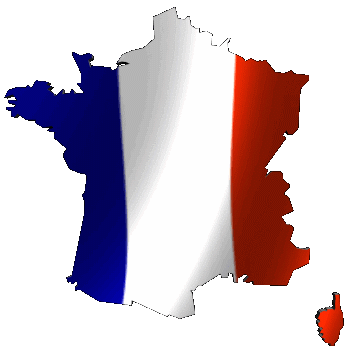 